7.5.2020.Dragi učenici!Nadam se da ste svi jučer pratili Nastavu na trećem. Danas ćemo se još malo zadržati na priči koju ste jučer radili s učiteljicom Sanjom. Svakako priču pročitajte još jednom jer možda u njoj otkrijete još nešto novo.HRVATSKI JEZIK – Nada Mihoković – Kumrić: Nevidljivo, vidljivo                                                                                (ČITANKA str. 125.)Vaš današnji zadatak je odabrati jedan od dva ponuđena zadatka i ukratko u pisanku napisati ono što se u zadatku traži.Zadaci: 1. Napišite poruku djevojčici.              2. Napišite što mislite o maminu postupku.Svakako u pisanku napišite datum, ime i prezime književnice te naslov priče._______________________________________________________________PRIRODA I DRUŠTVO – Moj primorski zavičaj (ponavljanje)Do sada ste puno toga naučili o našem primorskom zavičaju. Da bismo ga upoznali još više, svatko od vas će dobiti zadatak da istraži, zapiše i nacrta nešto o biljci ili životinji karakterističnoj za primorski zavičaj. Za taj istraživački rad imate vremena do 18. 5. Potrudite se jer ću taj rad ocijeniti. Biljku ili životinju koju ćete istražiti možete sami odabrati. Prvo morate istražiti na internetu ili u enciklopediji i zapisati ono što smatrate bitnim na jedan papir koji vam služi za zapisivanje. Kasnije ćete ono što ocijenite da je važno, prepisati u bilježnicu. Molim vas pripazite na urednost i rukopis. Dovoljno je da napišete naslov i nekoliko zanimljivih rečenica o toj biljci ili životinji (ono što vam se čini zanimljivim i ono što želite da drugi učenici znaju) te da ju nakon toga nacrtate i obojite.Vaš današnji zadatak iz Prirode i društva je pročitati još jednom sve što ste prošli put zapisali u bilježnicu o primorskom zavičaju te riješiti zadatke u radnoj bilježnici na str. 83. i 84._________________________________________________________________GLAZBENA KULTURA: pjesma Josipa Kaplana: „Pred majčinom slikom“ i                                        skladba Franza Schuberta: „Uspavanka“                                         (udžbenik str. 58. i 59.)Obzirom da smo ušli u mjesec svibanj i da se iduću nedjelju obilježava Majčin dan, vrijeme je da naučimo pjevati i jednu pjesmu posvećenu majkama.Nakon što pročitate riječi ove pjesme u udžbeniku, nađite ju na CD-u Pjevajmo i naučite pjevati kako biste vaše mame u nedjelju mogli iznenaditi i razveseliti. Nakon toga poslušajte zadanu skladbu na CD-u Slušajmo i uz pomoć ponuđenih odgovora u udžbeniku odredite i napišite u bilježnicu IZVOĐAČE, UGOĐAJ i TEMPO (brzinu izvođenja) skladbe „Uspavanka“. Riječ solist podrazumijeva da samo jedna osoba izvodi glazbeno djelo.________________________________________________________________                                      Franz SchubertUspavankaIZVOĐAČKI SASTAV: TEMPO:UGOĐAJ:                                                         ILUSTRACIJATJELESNA I ZDRAVSTVENA KULTURAMolim vas da ispunite ovu listu. Odgovarajuća polja možete označiti znakom + ili kvačicom. Listu mi pošaljite na uvid.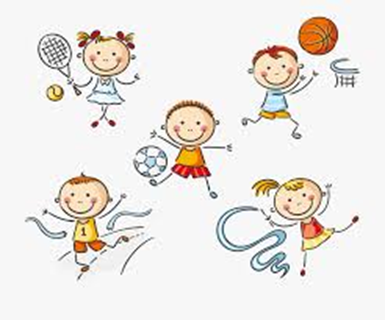 Budite veseli i razigrani poput ove djece na slici! Pozdravlja vas vaša učiteljica Mirjana!Samovrednovanje  TZKSamovrednovanje  TZKSamovrednovanje  TZKSamovrednovanje  TZKSamovrednovanje  TZKDANEPONEKAD 1.Svaki dan vježbam prateći nastavu na HRT3. 2.Svaki dan vježbam i dodatne vježbe. 3.Vježbe su mi naporne. 4.Vježbe mi nisu naporne. 5.Vježbe su mi zanimljive. 6.Vježbe su m poznate. 7.Vježbe su mi nepoznate. 8.Veselim se vježbama.